Белорусский	ул. П.Бровки, 6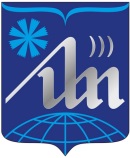 Государственный	Минск, БеларусьУниверситет	Центр международного сотрудничества	220013Информатики и 	+375 17 293-89-17Радиоэлектроники	oms@bsuir.byЗаявка на участие вErasmus+ KA1 «Кредитная мобильность»Подтверждаю, что:мои личные сведения, указанные в заявке, не являются конфиденциальными и могут быть переданы университету - партнеру БГУИР по данной программене имею академических и финансовых задолженностей[подпись]Рекомендую данного обучающего для участия в программе мобильности.[подпись декана/зам./и.о. и расшифровка]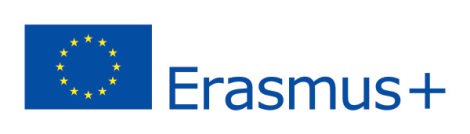 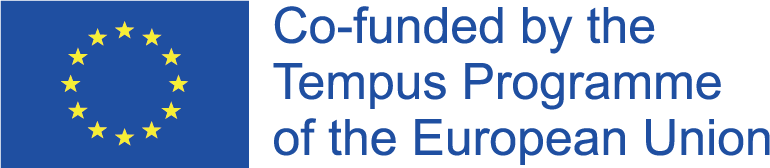 Анкета участника План обученияВыберите специальность(и)  и дисциплины в принимающем университете и мотивируйте свой выборCurriculum VitaeФ.И.О.Факультет/ кафедра, курс/год обученияСпециальностьБюджет/платноеСредний балл за весь период обученияИностранный язык, уровеньТелефон, emailФорма мобильности[обучение / практика]ПериодСтрана (город, университет(ы)Опишите свои знания, навыки и лидерские качестваОпишите свои цели и  амбиции Чем вас привлекает принимающий университет СпециальностьДисциплиныECTS (25-30)1.1.2.2.3.4.5.6.…Мотивация выбораPassport nameHome address, postcodeBirth dateEducation Foreign language skills, level (A1-C2)Personal skillsCommunication skillsManagerial skillsJob-related skillsDigital competenceWork experiencePublicationsProjectsHonours or awardsMembershipsCourses